В целях обеспечения безопасности детей, активизации работы по профилактике детского дорожно-транспортного травматизма в детском саду прошла Декада дорожной безопасности с 01.08.2021-11.09.2021.В течение декады прошли интересные и познавательные игровые развлечения по изучению и укреплению Правил безопасного поведения на дороге.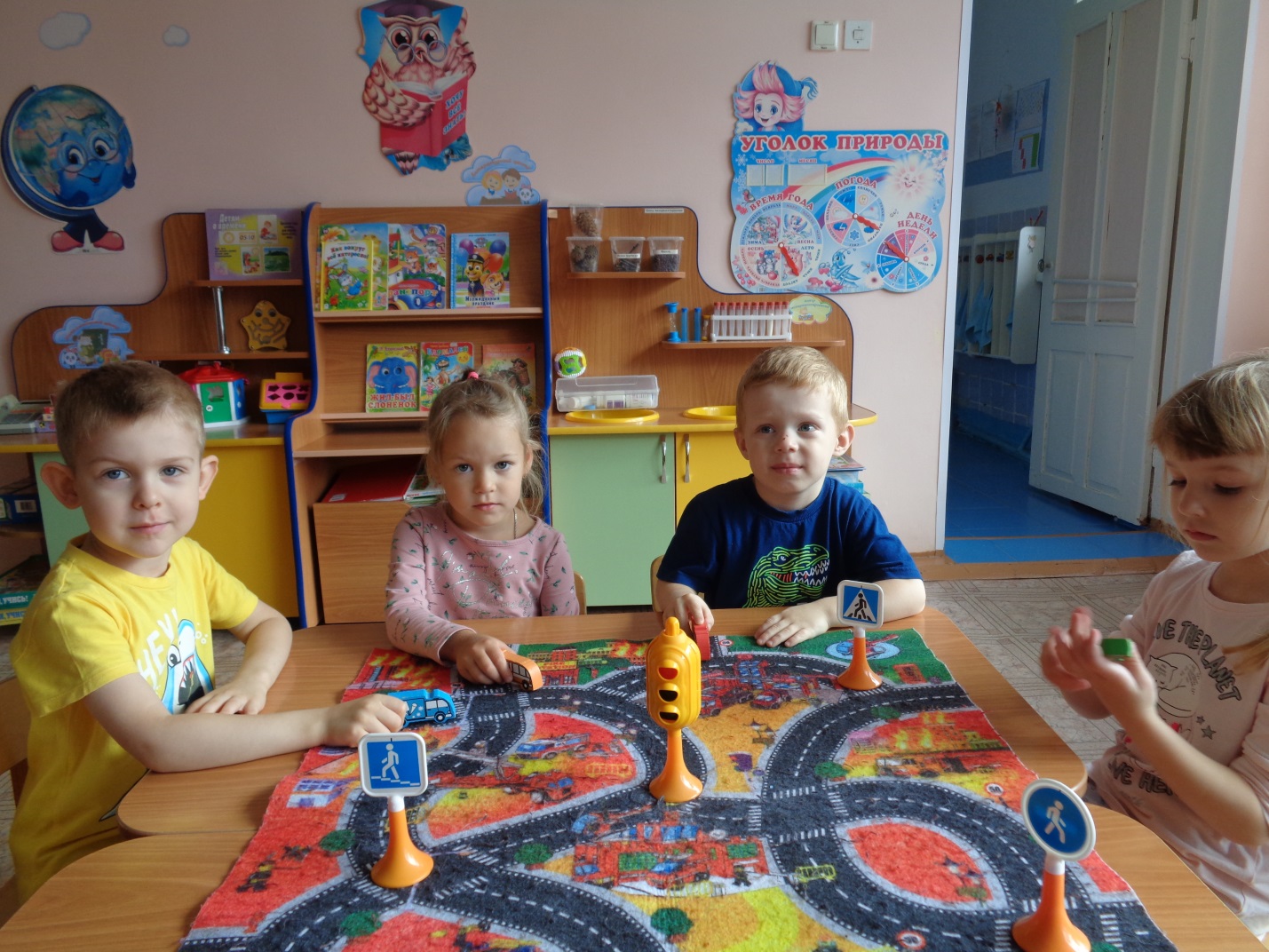 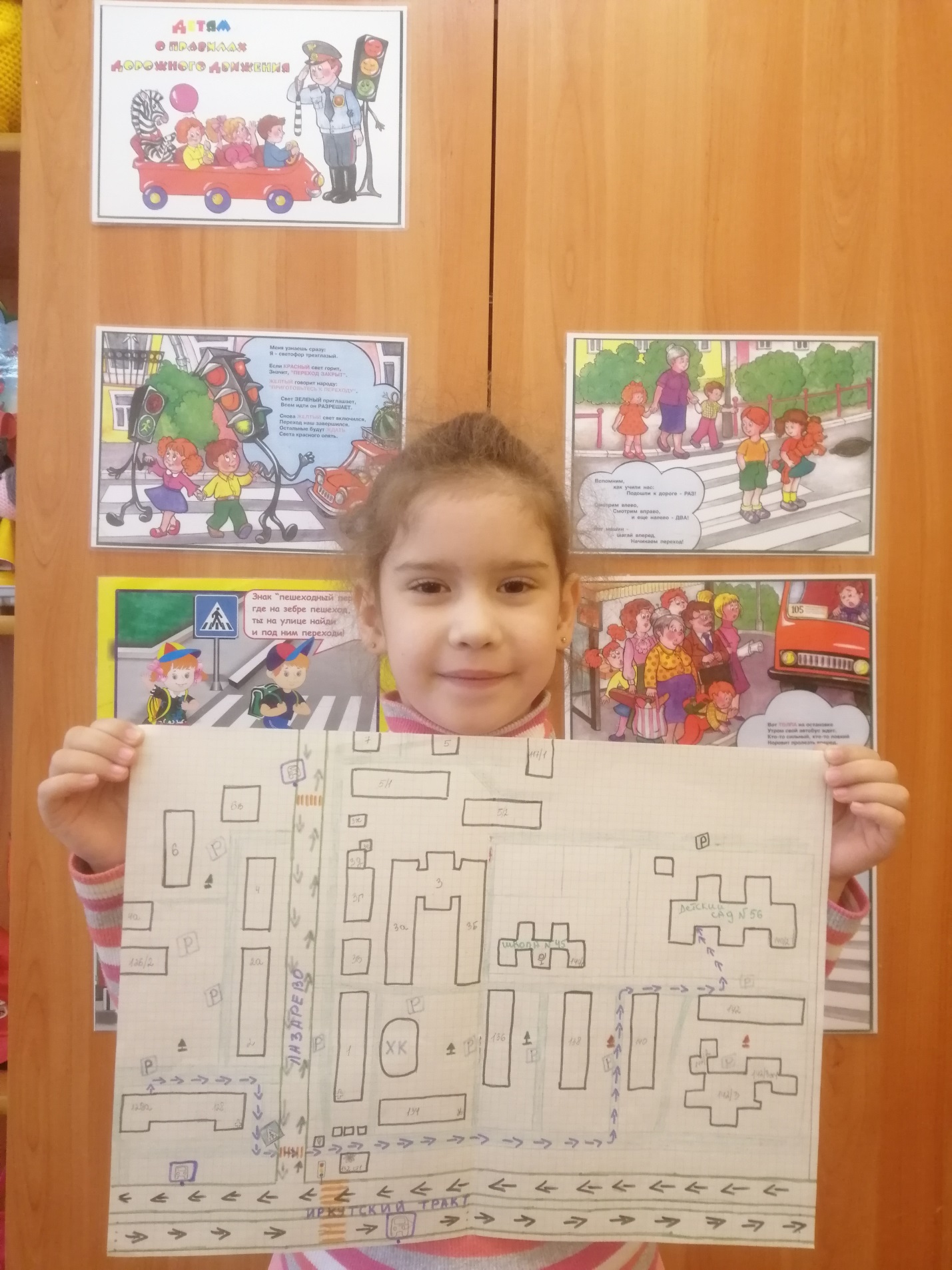 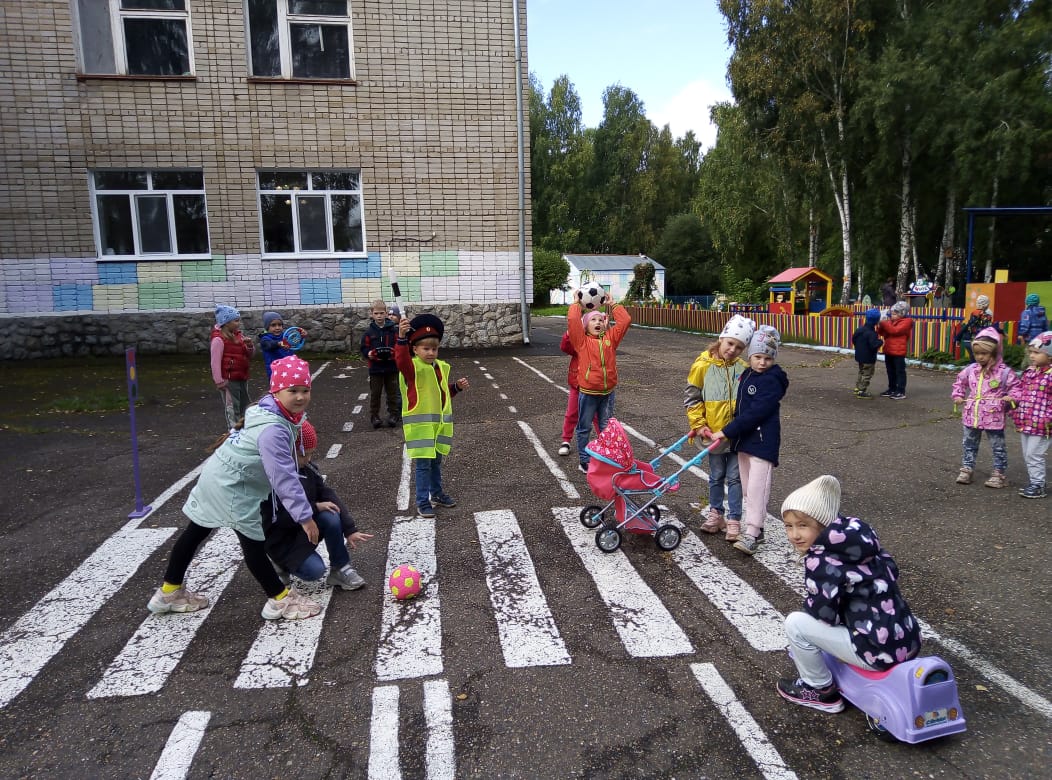 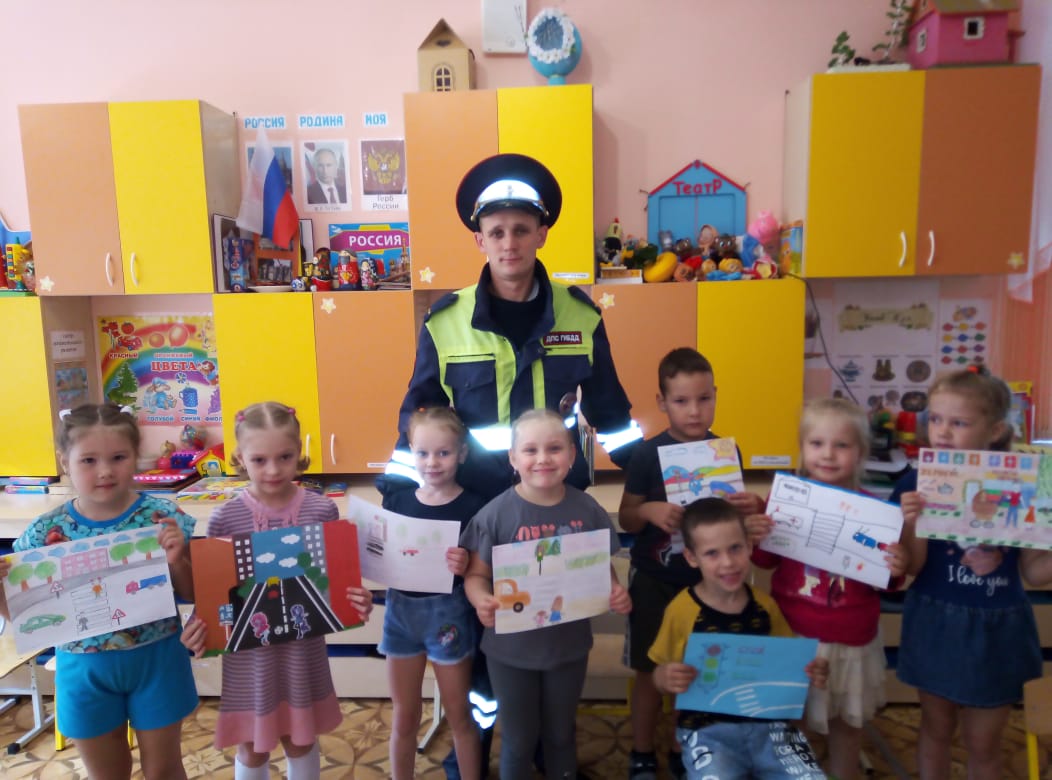 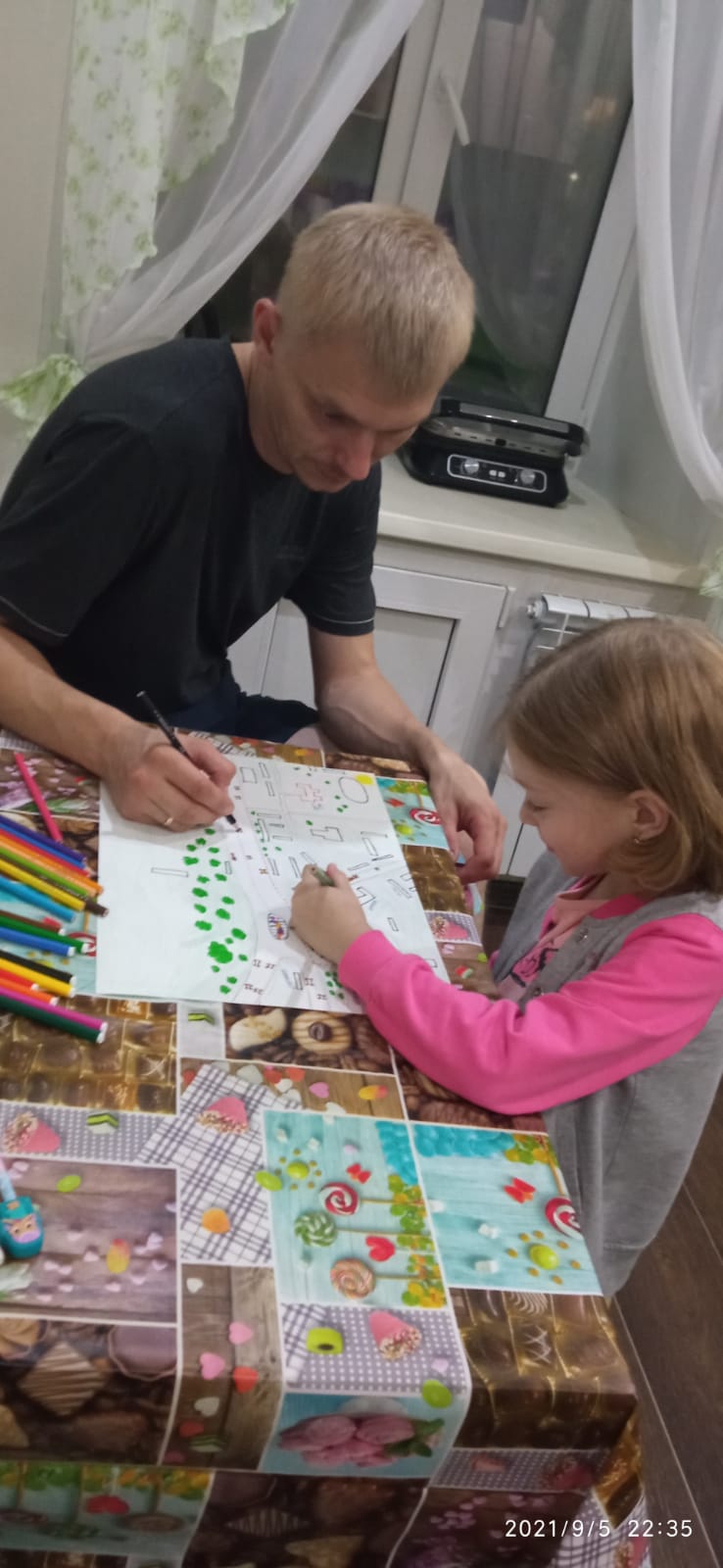 